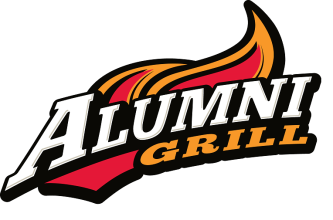 1130 Hwy 1Thibodaux, LA 70301Phone: 985-492-1324Email: ChefMinh@TheAlumniGrill.comWebsite: www.thealumnigrill.comBurger of the Month SponsorshipWhat to do?Sponsor: You or your company will create a burger concept. The Burger Sponsorship fee is $275 paid to the Alumni Grill.Choose a local alumni association, school or other nonprofit (501c3 filing status) organization not directly affiliated with your organization to receive the donation.  20% of the net total burger sales will be donated to this organization in you or your company’s name.(The LOCAL benefiting nonprofit 301c3 organization must be located within Lafourche and Terrebonne Parish area)Fill out the Burger Sponsor form and reserved an available monthChef Minh will make an appointment and meet with you to go over the burger concept. All burger concepts may be altered to fit within the production flow of the restaurant’s menu. Chef Minh will then create the burger and meet with you to do a tasting.The burger price will be set with the name of the burger, your company’s information and the organization which will receive the donation. The information will be displayed at Alumni Grill on TV monitors, website, and social media.We will need the sponsor and recipient’s company information including logo and any pertinent information that will be displayed, preferably in jpeg format sent to ChefMinh@TheAlumniGrill.com The Burger will run for one month.Chef Minh must have at least one month notice to run the burger.Updated for 20191130 Hwy 1Thibodaux, LA 70301Phone: 985-492-1324Email: ChefMinh@TheAlumniGrill.comWebsite: www.thealumnigrill.comBurger Sponsorship FormCompany Name:Address:Phone:Email:Website:Burger Concept: (please include as much detail as possible: type of meat, special toppings, sauces, etc.) Month Burger will run: (must check availability)Name of Burger (optional):Name of Organization to receive donation: Leave information below blank.Burger Sponsor Fee: $275		Amount paid:			Check #:		Date:Total Donation to Organization:Date Donated:						Check #:		Date: